Die Ordnung der Schöpfung in Zahl und GeometrieTontyn Hopman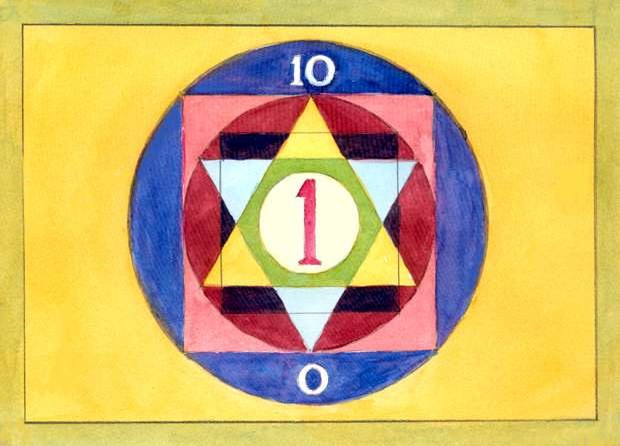 Illustrationen des Autorswww.adhikara.com/tontyn-hopman-zahl-und-geometrie1Zur Entstehung von "Die Ordnung der Schöpfung in Zahl und Geometrie"Frederik (Tontyn) Hopman, der Autor des Werkes, ist 1914 in Holland geboren und hat dort in jungenJahren eine Ausbildung zum Architekten absolviert.Mit 18 Jahren, nach dem Hinschied seines Vaters, überkam ihn ein starkes, esoterisches Erlebnis, welches ihn zur orientalischen  Esoterik hinzog  -  eine  Anziehung,  die sein ganzes Lebens lang anhalten sollte. Dem Drang nach Osten folgend fuhr er 1935 als 21-Jähriger mit dem Auto nach Indien. Die abenteuerliche  Reise dauerte damals viele Wochen. In Indien verheiratete er sich mit seiner Reisebegleiterin und lebte anschliessend 12 Jahre mit seiner jungen Familie in Kaschmir, bis ihn 1947 die Invasion Kaschmirs durch Pakistan zur Flucht zwang.Immer noch in Asien hatte Tontyn Hopman  im Alter von 38 Jahren ein tiefgreifendes  Kundalini- Erlebnis, das seinem Leben eine neue Dimension verlieh. Es war während dieses Erwachens, dass ihm eine Vision der Genesis erschien, welche ihm die Ordnung der Schöpfung in Zahl und Geometrie offenbarte.Um diese  Zeit entschloss  sich Tontyn  Hopman  jedoch  nach  Europa  zurückzukehren  um seinen Kindern eine gute Erziehung zu ermöglichen. Er liess sich in der Schweiz nieder und übte seinen Beruf als Architekt aus. Später befasste er sich mit Astrologie und therapeutischer Malerei.Hier in der Schweiz meldete sich nach fast einem halben Jahrhundert die Erinnerung an die Vision der Schöpfung mit grosser Deutlichkeit wieder. Tontyn Hopman spürte einen starken Impuls, die Bilder, die so lange geruht hatten, aufzuarbeiten und darzulegen. Daraus entstand schliesslich im Jahr 2000 innert weniger Monate "Die Ordnung der Schöpfung in Zahl und Geometrie."Danksagung des AutorsAllen Freunden  und Bekannten,  die in verschiedenster  Weise zur Realisierung  des Werkes  von "Die Ordnung der Schöpfung in Zahl und Geometrie" beigetragen haben, möchte ich an dieser Stelle herzlich danken.Besonderer Dank gebührt dabei Vincenzo Altepost, der mir Mut gemacht hat das Werk in Angriff zu nehmen und anschliessend auch die Bearbeitung für das Internet besorgt hat. www.adhikara.com/tontyn-hopman-zahl-und-geometrie Iris Burgdorfer, Monika Young und Matthias Dalvit entbiete  ich meinen besten Dank für die Durchsicht der deutschen Texte und Simon Öhler für die Anfertigung der Diskette.Meine  grösste  Freude  wäre  nun,  wenn  das  Werk  weitere  Kreise  zum  Nachdenken  und  zumGedankenaustausch über die Wunder der Schöpfung anregen könnte!Zürich, August 2001Tontyn Frederik Jan  Hopman   c/o Rhea Quien   rhea@rq-art.com      www.rq-art.com     InhaltsverzeichnisFigur                 Seite8   Da10 Die12 Die Spirale im Goldenen Schnitt                                                                                          12                       30Jede sakrale Darstellung enthält Ästhetisches                                                                                             30Mittelalterliche Vorstellungen                                                                                                                        3315 Eine Variante des Pentagramms                                                                                          15                       34Kernaussage                                                                                                                                                 34  Prinzipien                                                                                                                                                    341  Vision des UR-EINEN                                                                                                Fig. 1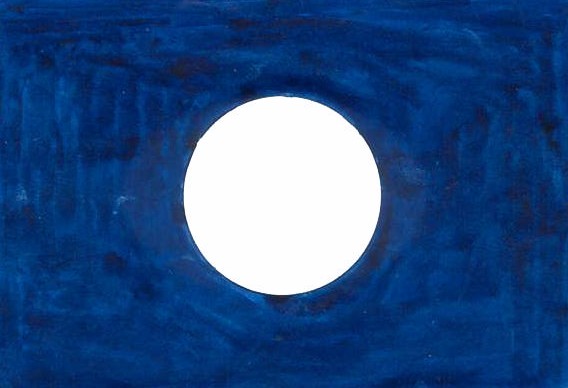 Vision und AxiomataVor mir leuchtet eine helle Scheibe auf, umgeben von nacht-blauer Unendlichkeit. Meine Intuition sagt mir, dass darin die IDEE VON ALLEM potentiell enthalten ist, in absolutem abstraktem Zustand. Dieses Urbewusstsein ist in vollkommenem Gleichgewicht.Der Kreis als Symbol des Absoluten hat dabei keinen Mittelpunkt, aber alles, was ist, hat das göttlicheUR-EINE zum Mittelpunkt.Als AXIOMATA erlebt:Das gestaltlose UR -EINE (die Zahl 1) enthält alles, ist in allem.SEIN ist Zustand, LICHT ist Strahlung. BEWUSSTSEIN beleuchtet alles.Die Vereinigung der AxiomataBEWUSSTSEIN der EINHEIT ist       -   LIEBE. BEWUSSTSEIN des SEINS ist          -   URSELIGKEIT. EINHEIT des SEINS ist                      -   KOSMOS. LICHT des BEWUSSTSEINS ist        -   INTELLIGENZ. LICHT der EINHEIT strahlt in             -   EWIGKEIT.Im LEBEN scheint                              -   das LICHT des SEINS.Dieses SEIN ist total. Ausserhalb davon ist das Nichts (Null / 0). Alles ist Zentrum, das Nichts ist dieBegrenzung.BEWUSSTSEIN des Nichts (0) führt zur Realisation, dass es auch etwas ist. Die Potenz des Nichts führt zur Schöpfung aus dem UR-EINEN.Realisation des NichtsDie Bewusstwerdung, dass Nichts auch etwas ist, bewirkt die Realisation der Idee der DUALITAET.Die ganze Schöpfung geht  somit  aus der EINS und der Null hervor,  d.h.  alle  Zahlen,  eins  oderVielfache von eins, und auch jede andere Einheit: Kosmos, Welt, Mensch, Tier, Pflanze, Atom …Am Anfang von Allem ist das UREINE als Lichtpunkt, ohne Dimension. In diesem Punkt entsteht ein Impuls zur Ausdehnung und somit die erste Dimension, dargestellt als Linie. Diese Linie wird nun Radius d es Kreises des SEINS. Damit entsteht die zweite Dimension.Null ist an sich nichts, hat aber Wirkung. Diese Wirkung können wir erleben im Mitternachtshimmel, im tiefen Blau zwischen  den Sternen,  in den leeren Flächen  der chinesischen  Malerei,  im Intervall zwischen Musiknoten, zwischen Gedanken, im Gebet des Muezzin vom Minarett, oder in der inneren Leere der Meditation.Die Null, das Nichts zeigt seine Wirkung, indem es, verbunden mit einer anderen Zahl, dessen Wert z.B. um das Zehnfache erhöht oder verkleinert.Aber nur dort, wo die Null sich auf das SEIN bezieht, entfaltet sie ihre POTENZ.  Prinzipien: DUALITAET, POTENZ.2  DUALITÄT                                                                                                                Fig. 2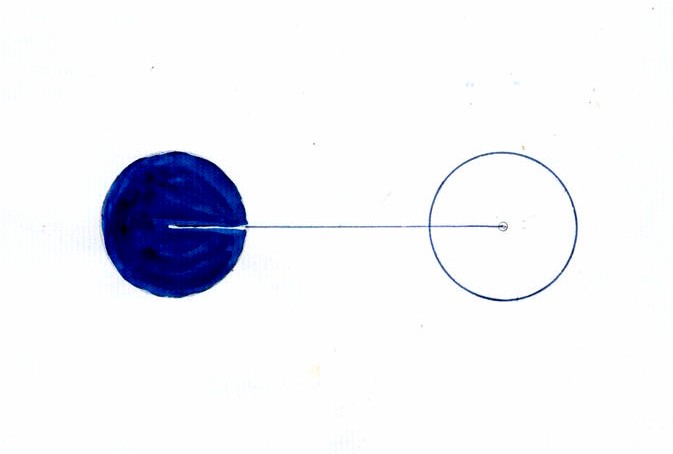 Spaltung durch BewusstwerdungDie Bewusstwerdung, dass nichts auch etwas ist, katalysiert die Mutation zur Dualität. Diese basiert auf zwei Aspekten: dem Nichts (0) einerseits und der Eins (1) andererseits.Potenz des NichtsIm Nullaspekt hat es Potenz. Die Potenz von Null wird aktiviert durch die Lichtstrahlung  des UR- EINEN. Deshalb entfaltet sie eine Reflexwirkung, ist aber selber nicht das, was sie reflektiert, sondern gleicht einem Spiegel, der strahlt, wenn man eine Lichtquelle davor hält, ohne selber das Licht zu sein.Andererseits  liegt in der Dualität ein Ausdruck der Realisation vom UR-EINEN, dass Nichts auch etwas ist. Dabei werden im UR-EINEN potentiell vorhandene Ideen auf die Gestalt der Zwei projiziert und drängen zur Gestaltung. Die Zwei verhält sich zum UR-EINEN wie ein Spiegelbild zum Subjekt der Spiegelung. Die Zwei hat also nur eine relative Seinswirklichkeit. Das absolute SEIN existiert nur im UR-EINEN.Energetisch betrachtet strahlt die lichte Einheit auf das Dunkle. Dabei wird die Strahlung reflektiert und stellt das Prinzip der WIDERSPIEGELUNG dar, wobei die spiegelnde Einheit energetisch neutral ist.Reflexion und DualitätEs ist die Idee der BEGRENZUNG, welche die Reflexion ermöglicht. Die Dualität besteht aus den Prinzipien Licht und Dunkel, also aus Bewusstsein und Unbewusstsein, aus Sein und Nichtsein (Null) sowie dem Prinzip der AMBIVALENZ und des SCHEINS: So ergeben sich auch das Energetische und das Energielose, welch letzteres aber Potenz enthält.Um diesen Sachverhalt darzustellen, nehmen wir zwei Einheiten (Fig. 2), wovon die eine als heller, die andere als dunkler Kreis erscheint. Es ergeben sich nun zwei Erkenntnisse: die BEGRENZUNG des Kreises, wodurch ein ZENTRUM entsteht, und der Bezug beider Kreise auf einander, wobei das Prinzip  der BEZIEHUNG  entsteht.  Das Prinzip  der Dualität  entsteht  aus einer Mutation  von der dimensionslosen  Unendlichkeit  zur  differenzierten  Begrenztheit.  Die  dunkle  Einheit  strahlt  nicht, sondern hat nur eine reflektorische Wirkung.Um dies zu verdeutlichen, hier ein Beispiel der Himmelskörper.  Wenn wir in einer Vollmondnacht behaupten, das Mondlicht sei stark, unterliegen wir einer Täuschung, denn was wir sehen, ist reflektiertes Sonnenlicht. Der Mond strahlt kein Licht aus. Die Lichtquelle ist vielmehr die Sonne.Durch die Potenz von Zwei wird reflektiert, was von EINS ausstrahlt. Die Zwei enthält das Prinzip der Reflexion von dem, was in der EINS vorhanden ist. Wir unterliegen einer Täuschung, wenn wir der Welt eine absolute Realität zuschreiben, ist doch auch wissenschaftlich bewiesen, dass die Materie vorwiegend aus leeren Raum besteht, worin sich ab und zu Energie bewegt.Reflexion und WeltanschauungDie  absolute   Realität   besteht   nur  im  ideellen   Inhalt   des  UR -EINEN.   Die  Ambivalenz   und Zweideutigkeit, entstanden durch die zweite Einheit (Dualität), reflektiert gewisse ideelle Bilder aus der Totalität der EINS. Diese Erkenntnis kann einen besonderen Einfluss auf unsere Weltanschauung haben.Die relative Wirklichkeit der Zwei existiert neben der absoluten Wirklichkeit der EINS.Wir leben in dieser Welt der Dualität der Zwei. Dies ist uns nur gelegentlich bewusst. Nur die absolute EINHEIT ist Grundlage der Schöpfung, allen Lebens und höchster Weisheit. Die Dualität bedeutet Zweiheit in der Schöpfung, die aber nur eine relative Wirklichkeit hat. Durch die Präsenz des UR- EINEN im Kern jedes Geschöpfs entsteht die Tendenz zur EINSWERDUNG.  Prinzipien:EINSWERDUNG, BEGRENZUNG, BEZIEHUNG, ZENTRUM, WIDERSPIEGELUNG, AMBIVALENZ, POTENZ.3  Energieformen als Differenzierung der Dualität                                                     Fig. 3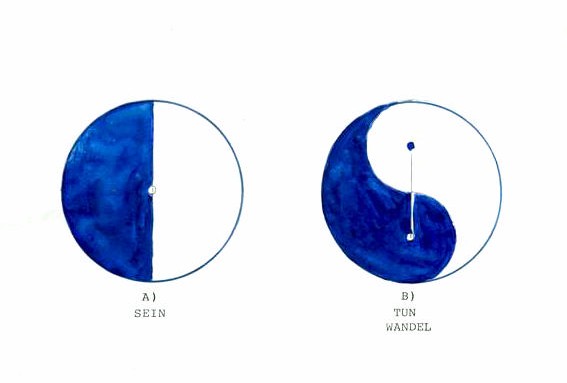 Sein und Tun als Grundlagen der ExistenzDie zwei Einheiten werden durch das Prin zip der Einswerdung miteinander verbunden. Es gibt nun zwei Möglichkeiten, unter Wahrung der Dualität eine Einheit zu formen:-     durch Halbierung des individuellen Zentrums, was einer STATISCHEN Vereinigung entspricht(Fig. 3 Teil A),-     durch Halbierung der Begrenzung, was einer DYNAMISCHEN Vereinigung entspricht, wobei dieROTATION entsteht (Fig. 3 Teil B).Die statische Form ist dabei auf EINS bezogen, weil beide Teile nur eine gemeinsame Mitte haben. Die dynamische Form hingegen ist auf zwei bezogen, weil jeder Teil eine individuelle Mitte hat. Durch die Vereinigungsspannung zwischen den zwei Zentren entsteht ROTATION.Die  zwei  Varianten  entsprechen  den  Prinzipien  SEIN  und  TUN.  Bei  der  Vereinigung  der  zwei Kreishälften in der statischen Variante der Energie liegt das Hauptgewicht auf dem gemeinsamen Zentrum des Seins.Bedeutung für die SchöpfungDie dunkle Hälfte repräsentiert  das Nichts (0). Durch seine Wirkung  der Potenz kann diese die Qualitäten der lichten Hälfte steigern oder reduzieren, von hell bis dunkel. Sie kann das Sein zur Totalität des UR-EINEN führen oder zur Minimalexistenz reduzieren.Fig. 3 Teil B entspricht  das ostasiatische  Tai Gi. Es stellt die Bewegung  des Seins dar. Diese rhythmische  Sinus -Form  repräsentiert  die  symbolische  Darstellung  der  LEBENSENERGIE   als Wechsel der Dualeinheiten.In der Welt der Lebewesen findet man sie als Herzschlag, Atem, Verdauungsrhythmus  und in der Aktivität  der sexuellen  Vereinigung.  In der Natur  zeigt  sie sich im Wechsel  der Jahreszeiten,  im Rhythmus von Tag und Nacht, in den Wellen und in allen Strahlungen. In der Pflanzenwelt wird sie sichtbar im rhythmischen Austausch von Sauerstoff und Stickstoff. Im Kosmos findet man sie in den Bewegungen der Sterne und Planeten.   Prinzipien:STATISCH, DYNAMISCH + ROTATION, LEBENSENERGIE.4   Energie der Einswerdung .                                                                                    Fig. 4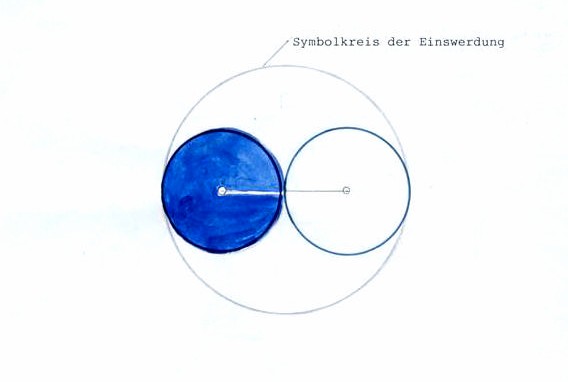 Mutation versus EvolutionIn der Schöpfung der EINS liegt auch die Energie zur Einswerdung. Dies ist die Tendenz zurück zur Quelle. Der Prozess vollzieht sich nicht durch Evolution, sondern durch MUTATION (siehe unten Kapitel 5, 7, u. a. m.), denn Zeit besteht noch nicht (zur Entstehung der Zeit unten Kapitel 9). Bezogen auf die Dualität ist diese Tendenz als grosser Kreis darstellbar, welcher die beiden Dualitätskreise umfasst. Die zwei Begrenzungen berühren sich dabei nur in einem Punkt, welcher zugleich Zentrum der Einswerdungsenergie ist. Dies entspricht einer doppelten Begrenzung, d.h. einer Begrenzung der Begrenzung, was OEFFNUNG der Grenze bedeutet.Die Beziehungslinie zwischen den zwei Einheiten stellt die Ener gie der Einswerdung dar.   Prinzipien:OEFFNUNG, MUTATION.5   Entstehung der Kreativität                                                                                       Fig. 5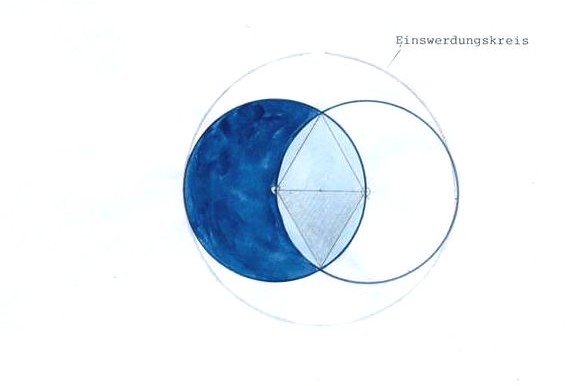 Das erste Neue in der SchöpfungDa die Begrenzung zwischen den zwei sich anziehenden Einheiten (Kreisen) aufgehoben ist, erfolgtMutation.Somit entsteht die Fläche der MANDORLA als Prinzip des NEUEN. In diesem Bezirk der Vereinigung liegt die KREATION  des TRIGONS,  indem  von den zwei Kreiszentren Beziehungslinien  zu dem oberen Einmaligkeitspunkt bei der Schnittlinie der beiden Kreise gezogen werden können.Gemäss dem Prinzip der REFLEXION ist das untere Trigon Spiegelbild des oberen.Zwischen den zwei Kreiszentren herrscht die Spannung der Einswerdungsenergie der Dualität und bildet zugleich die BASIS beider Dreiecke.Ein anschauliches Beispiel eines solchen Schöpfungsprozesses  ist die Befruchtung der Eizelle alsZeugung neuen Lebens.   Prinzipien:NEUES, BASIS, MANDORLA, DREIECK, REFLE XION.6   Mutation zum Trigon                                                                                                Fig. 6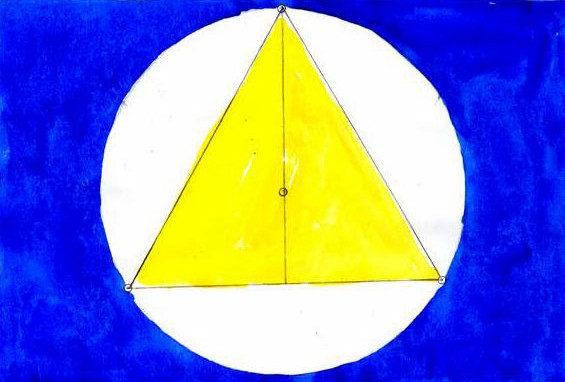 Die Entstehung der ersten FlächeDie Mutation des Trigons entsteht aus dem Verhältnis vom Kreis zu seinem Radius. Das gleichschenkelige Trigon im Kreis entspricht dem geometrischen Fall, wo Begrenzung und Beziehung eine Einheit formen. Die Struktur des Trigons erfolgt aus den Abschnitten des Kreises in Segmenten, welche die Länge des Radius haben. Diese Einteilung geht genau auf. Kreis und Trigon haben einen gemeinsamen Mittelpunkt, wie in allen folgenden Figuren.Das Trigon ist die erste Fläche, welche aus Beziehungslinien besteht. Entsprechend dem Prinzip der DIFFERENZIERUNG,  enthalten im Trigon, entsteht die VIELHEIT. Ein anschauliches  Beispiel der Differentzierung zeigt das trigonal geformte Prisma, welches das weisse Licht in Farben aufteilt.Das Trigon hat drei Ecken. Wegen der Differenzierung ist die obere Ecke verschieden von den zwei unteren,  indem  die beiden unteren als Basis gelten und als Dualität zueinander   stehen. Die so geformte Fläche hat die Qualität der KOMMUNIKATION, weil geformt aus Beziehungslinien. Wo die Beziehungslinien sich kreuzen, entsteht ein Einmaligkeitspunkt.Der obere EinmaligkeitspunktDie  Einswerdung  wirkt  durch  Differenzierung  hinein  in die  Stille  des  sich  auf  höherem  Niveau befindenden Einen, welches Seinsqualität hat. Die zwei seitlichen Schenkel repräsentieren das Bedürfnis, aus der Vielheit der Differenzierung in die Einheit der oberen Ecke zurückzukehren. Dieses Obere  ist in seinem  Verhältnis  zu seinen untergeordneten  Teilen dargestellt.  Es steht über den anderen, hat Übersicht und Objektivität und deutet auf die Vereinigung der Gegensätze auf einem höheren Niveau hin.Es ergibt sich eine Einheit gegenüber der Dualität. Damit verbinden sich die Prinzipien VERTIKAL undHORIZONTAL, sowie HOEHE und BREITE (in der zweiten Dimension).Indische Symbolik des EinmaligkeitspunktesIm Hinduismus kennt man die drei sog. Gunas als Urdifferenzierung der Schöpfungsenergien oderAttribute:-    Sattva: der lichte Weltstoff, Ursache aller höheren geistigen Impulse, Harmonie und Reinheit, zurSeinsebene gehörend-    Rajas: glühende Weltsubstanz, Ursache der Leidenschaften und Aktivitäten-    Tamas: Finsternis, Träge und Schwere, sowie Dummheit und Dunkelheit.Bedeutung der Flanken des TrigonsDie  Basisecken   stehen  im  Verhältnis  der  dualen  Differenzierung   zueinander.  Die  Zuordnung links/rechts wird klar mit Hilfe des Sprachgebrauchs:  links, auf italienisch ‘sinistra‘. entspricht dem englischen ‘sinister‘, was dunkel, unheilvoll und zur Linken bedeutet. Im Gegensatz dazu kommt der rechten Ecke die Bedeutung von Helle, Licht, Dynamik, Aktivität zu.Auffallend hierbei ist diese Bedeutung im Vergleich zu den indischen Gunas.Durch die Gleichheit des gleichschenkligen Trigons ergibt sich ein Bild der HARMONIE.  Prinzipien:VERTIKAL,      HORIZONTAL,      HOEHE,      HARMONIE,      VIELHEIT,      DIFFERENZIERUNG, KOMMUNIKATION.7   Beispiele von MutationenEntstehung aus dem Nichts                                                                                     Fig. 7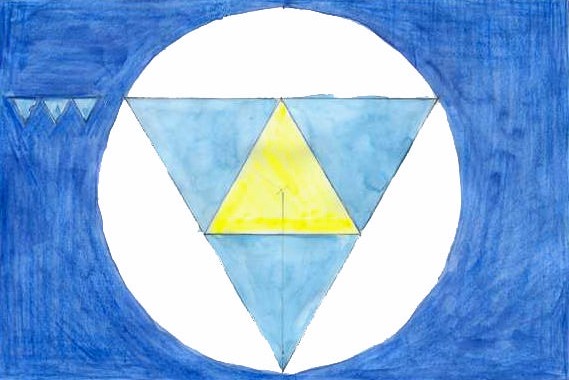 Wenn man drei gleich grosse, gleichschenklige Trigone zu einer Einheit zusammenstellt, ergeben sich vier identische Trigone, wovon das vierte in INVERSION zu den andern steht. Die Vier entsteht in der Einheit der Drei.Das Prinzip der MUTATION ist aus dem Kreativen, Neuschaffenden entstanden genau so wie dasMandorla bei der Vereinigung der zwei Kreise (Fig. 5).Die entsprechenden Prinzipien sind MUTATION und INVERSION.Mutationsstufen (Kreis-Einswerdung)                                                            Fig. A bis EWährend die geraden Linien und die daraus geformten geometri schen Figuren Beziehungen undDifferenzierung darstellen, bewirken Kreise die Einswerdung, dargestellt in Fig. A bis E.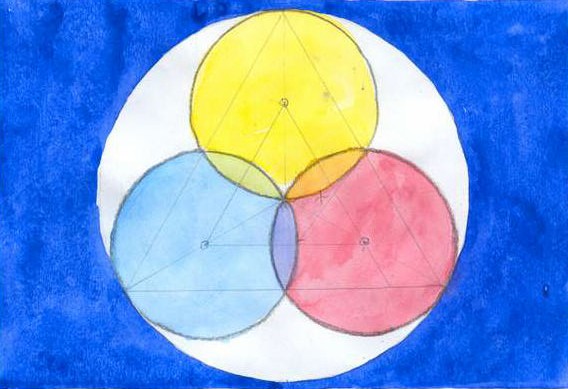 Fig. A ist so konstruiert, dass die Mittelpunkte der Kreise genau im halben Radius des Umkreises liegen, wobei die Überschneidungen der drei Kreise Mandorlas formen, also For men der Kreativität und des Neuen. Ausgehend von der Spitze der Mandorlas ist die Distanz X sichtbar, welche auf die folgende Mutationsstufe hindeutet.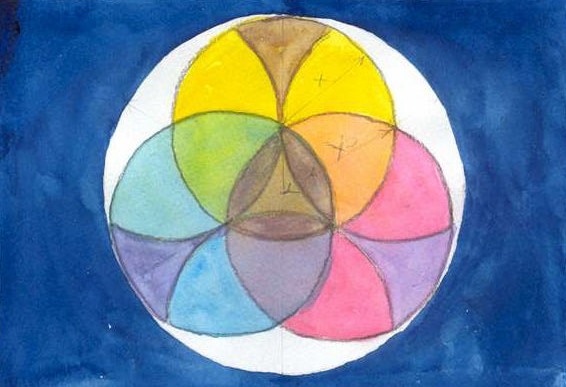 In Fig. B rücken die drei Zentren im Zuge des Mutationsprozesses  näher zusammen, wodurch die Kreise expandieren. Die Distanz der Spitze der MandorIas zum Mittelpunkt des Umkreises entspricht jetzt der Distanz Y, während die Distanz X aus Figur A zum Radius der drei inneren, gleich grossen Kreise geworden ist. Es sind dabei 6 Mandorlas und 3 Kelchformen entstanden. Diese deuten auf einen Wachstumsprozess hin aus der Mitte des Umkreises und den Zentren der Kreise.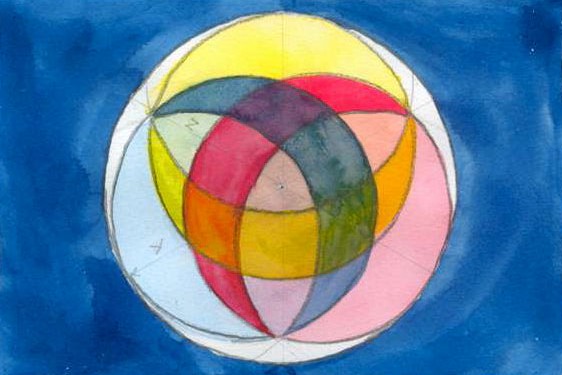 Analog ist in Fig. C die Distanz zwischen dem Mittelpunkt des Umkreises und dem Schnittpunkt der Kreise miteinander eine neu e Grösse Z, während Y aus Fig. B zum Radius der drei inneren Kreise geworden  ist. Die von neuem  gewachsenen  Kreise  formen  nun miteinander  3 halbmond-förmige Abschnitte, welche einander übererschneiden, sich an den Spitzen berühren und eine Einheit formen.Vergleichen   wir  mit  dem  Mond,  so  entsprechen   diese  Mondsicheln   und  ihre  kreisförmigenKomplemente jeweils einer hellen, reflektierende und einer dunklen, absorbierenden Einheit.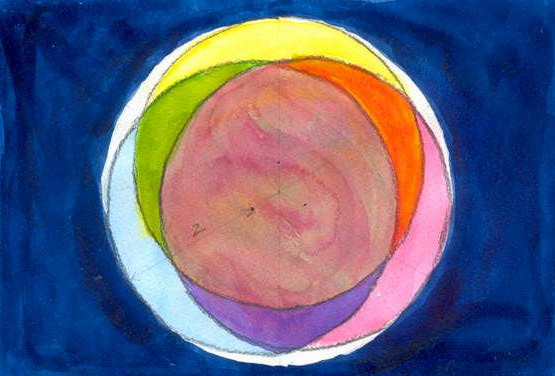 Bei Fig. D ist die Distanz Z aus Fig. C zum Radius der inneren Kre ise mutiert, was einer neuerlichen Expansion entspricht. Auffallend ist hier die Grösse der zentralen Flächen, welche sich immer mehr dem Umkreis annähert.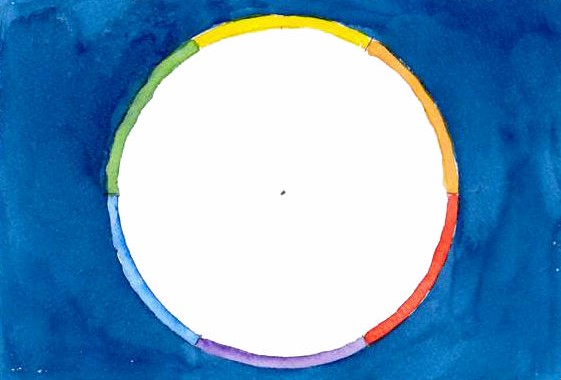 Fig. E zeigt die Kulmination des Mutationsprozesses:  Wenn sich die drei inneren Kreise völlig dem Umkreis angeschlossen  haben, wird derselbe bereichert durch die individuellen Eigenschaften und Qualitäten, welche sich durch das Prinzip der Differenzierung der vorhergehenden Stadien der Entwicklung ergeben haben.   Prinzipien:MUTATION, INVERSION.8  Das Quadrat                                                                                                             Fig. 8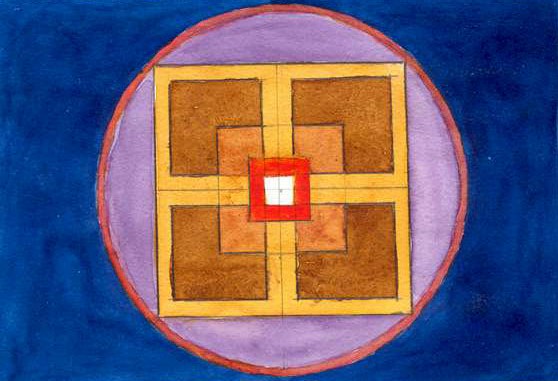 Analyse der Trigon-TeileUm  zu  verstehen,  welche  Ideen  des  UR -EINEN  in  den  folgenden  Figuren  zum Ausdruck   kommen,   kann   man   überlegen,   aus   welchen   Qualitäten   die   darin enthaltenen, vorangehenden Zahlen sind.: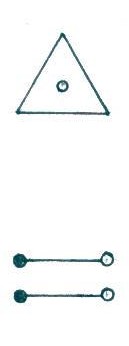 So besteht die Vier aus 3 + 1, beides ungerade Zahlen. Die 1 im Zentrum des Trigons der Vervielfältigung  und  Beziehungstendenzen  (vgl.  Fig.  6) verhindert durch seine Einheitstendenz diese Aufspaltung und begünstigt harmonische BeziehungenDie Vier kann auch aufgefasst werden als 2 + 2 bestehend aus zwei Dualitäten. Die obere, abstraktere der beiden besteht aus dem Gegensatz zwischen Hell und Dunkel sowie zwischen Wirklichkeit und Schein.Die untere Dualität bewirkt  eine Spaltung  zwischen  Subjekt und Objekt und damitKonflikt, sowie die Gegensatzpaare gut/böse, rechts/links, etc.Die Vier besteht jedoch nicht nur aus 2 + 2, sondern auch aus 2 X 2, was zur Steigerung  der negativen Qualitäten führt.Qualitäten der ZahlenDie ungeraden Zahlen, 3, 5, 7, 9, welche zur Einswerdung tendieren, werden als aktiv und positiv bewertet,  die geraden  Zahlen,  2, 4, 6, 8, hingegen  als negativ  und passiv. Die geraden  Zahlen bestehen alle aus einem Vielfachen von zwei, wobei die negative Bewertung auf der Dualität mit ihren Spannungen, Aggressionen, Täuschungen und ihrer Erdverbundenheit beruht.Die ungeraden  Zahlen  entsprechen  mehr  der UR-EINS, indem sie Qualitäten  wie Harmonie und Intelligenz (Zahl 3), Liebe und Kunst (Zahl 5), die Vergeistigung (Zahl 7) und den Impuls zur Wiedervereinigung (Zahl 9) darstellen.Die Zahlen  2 bis 4 deuten  auf die Grundlagen  der Schöpfung  hin (da frühe Kreationen  in derZahlenreihe), diejenigen von 5 bis 9 auf die Einwirkung des Geistes.9 Das Quadrat und seine Beziehungen zur Erde                                                        Fig. 9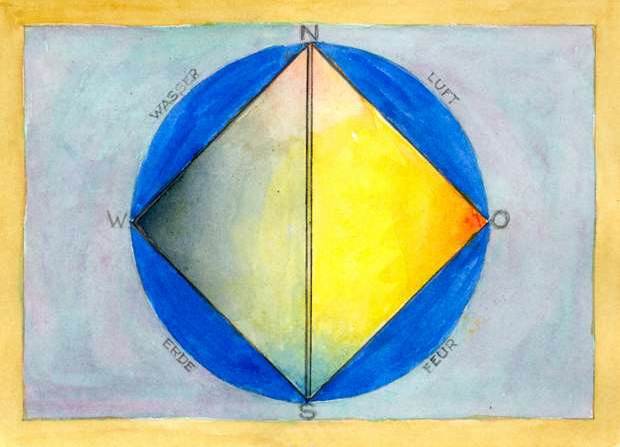 Quadrat als ErdsymbolDie Materie  ist die Projektion  der UR -EINS  auf Null und besteht  aus leerem  Raum,  worin  sich sporadisch die Energie der UREIN-Ideen (siehe oben Abschnitt 1, Vision und Axiomata) manifestiert. Diese Projektion führt hinein in die Welt der Dualität und manifestiert sich neben jener der EINHEIT.Die Materie  entsteht,  wo die Urelemente  der Zwei, also statische  und dynamische  Energie,  sich verbinden.  Die  MATERIE‚  symboli siert  als  Quadrat,  manifestiert  die  konkrete  WIRKLICHKEIT. Dadurch  entsteht  zugleich  die  ZEIT,  dual  als  Vergangenheit  und  Zukunft,  was  beides  "nicht anwesend" bedeutet, während die Gegenwart ewig und eins-bezogen ist (zum Zeitkonzept vgl. auch unten Abschnitt 9, Konzept der Erdrichtungen).Das Quadrat und seine Entsprechungen bezogen auf die ErdeDas Quadrat entspricht der ERDE wie das Trigon dem Geist. Die unter Mutation der Urenergie dargestellten  statischen und dynamischen Energieformen  (vgl. oben Kapitel 33) sind ebenfalls der Wirkung der Einswerdung unterworfen, wobei die Erdkugel ein Symbol der Integration wird.Durch Dreidimensionalität des Kreises entsteht die KUGEL. Deren ACHSE ist, theoretisch, still und entspricht der UR-EINS. Die Erde selber ist ebenfalls ein Mittelpunkt der statischen GRAVITATION ‚ ein Schwerpunkt welcher, gemäss dem Prinzip der Einswerdung, alles an sich zieht aber selber still ist. Gemäss der Dualität entsteht eine zweite Achse als Polarisation der dynamisch-magnetischen Energie.Konzept der Erdrichtungen und ihre SymbolbedeutungenGrafisch dargestellt ergeben sich zwei Erdrichtungen,  wobei die Nord/Süd-Achse als statisch und stabil, die Ost/West-Dimension als dynamisch betrachtet werden kann. Es bestehen hier Beziehungen der Nord/Süd -Achse zu Sommer und Winter und von Ost/West zu Tag und Nacht. Vom Nordpol strömt positiver Magnetismus nach Süden. Die Pole verhalten sich dualistisch, wie Yin und Yang, und unser Südpol ist tatsächlich der kältere. Die Erdachse Nord/Süd ist Eins und still. Die Ost/West- Dimension bezieht sich auf die rotierende Kugel in RAUM und ZEIT.Das Zeitkonzept ist begründet durch die doppelte Rotation der Erde: um ihre Achse und um dieSonne.Betrachten wir den Osten, so ist dieser gekennzeichnet  durch Sonnenaufgang, das Erwachen und Aufsteigen des Lichtes sowie zunehmende Wärme. Damit verbunden ist eine sakrale Wertung, ist doch die Sonne Symbol des Lichtes des UR-EINEN und des LEBENS. Der Westen hingegen ist bezogen auf Schwächung und Untergang des Lichtes, auf Dunkelheit und Sterben.Leben ist die Manifestation  des UR-EINEN in der Materie. TOD, die Abwesenheit  davon, tritt ein, wenn das EINE sich aus der Materie zurückzieht. Magnetismus wird durch die Erdrotation bewirkt, welche zugleich die Zentrifugalkraft erzeugt.Orientierungen der ErdeDie Begriffe  Vertikalität  und Horizontalität  beziehen  sich   auf die Erdmitte  und res pektive deren Oberfläche. Dabei hat die Vertikalität nur eine Richtung, zur Erdmitte, und entspricht der Eins. Die Horizont alität bezieht sich auf die Erdoberfläche und mit unendlich vielen Richtungen entspricht sie der Vielheit.Mit ihren gewaltigen statischen und dynamischen Energien ist die Erde wahrlich eine geballte Kugel von sich gegenseitig durchdringenden, rotierenden und geradlinigen Kräften.Die esoterischen ElementeDie Seiten des liegenden Quadrats haben Entsprechungen zu den esoterischen Elementen.Die  Basis  gehört  offensichtlich  zur  festen  Erde,  während  die  obere  Horizontale  darüber  dem beweglichen Luftelement  entspricht. Die linke Vertikale bezieht sich auf das weibliche Wasser, die rechte auf männliches Feuer.Der Mittelpunkt des Quadrats ist der auf Eins bezogene Äther.   Prinzipien:RAUM, ZEIT, MATERIE, ERDE, LUFT, WASSER, FEUER, KUGEL, POL, MAGNET ISMUS, WIRKLICHKET, LEBEN, TOD.10 Die Dynamik des Quadrates                                                                                Fig. 10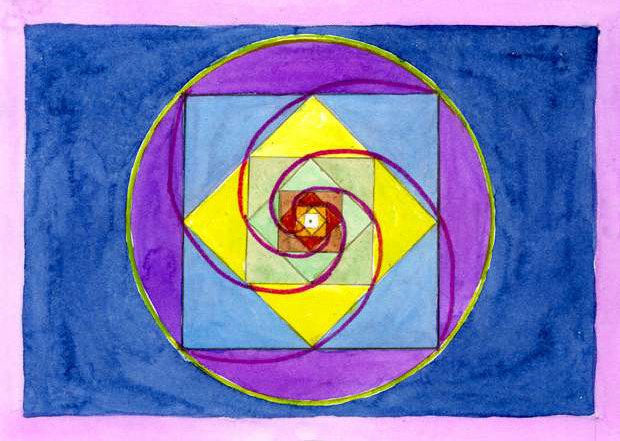 Die verborgene Energie des QuadratesDie Zahl Vier ist die einzige, welche zugleich Ad dition und Produkt einer anderen Zahl ist: 2 + 2 = 4 und 2 x 2 = 4. Dies betont die Dualität.Die Vier besitzt zudem gleichzeitig die Qualitäten der Stabilität und der Dynamik.Die Erde demonstriert diese Dynamik durch ihre Rotation um die eigene Achse und ihre Umlaufbahn im Sonnensystem. Auch gibt es solche Kräfte an ihrer Oberfläche und im Erdinneren.Fig. 10 zeigt: Wenn man zweimal vier Quadrate,  stehend und liegend ineinander  konstruiert,  so entsteht eine SPIRALE, das Symbol der Energie, welches - jeweils über die Eckpunkte der Quadrate eingezeichnet - bereits darin enthalten ist. 	Prinzip: SPIRALE11 Der goldene Schnitt: Die idealen ästhetischen Verhältnisse                            Fig. 11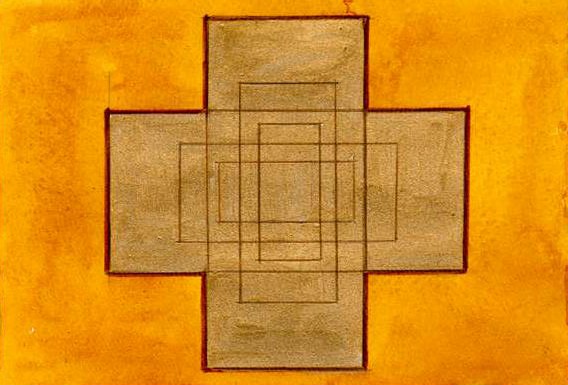 • KonstruktionDer goldene Schnitt war schon zur Zeit des Pythagoras bekannt. Er ist darum eine Besonderheit, weil die Konstruktion eine einmalige Figur ergibt.Zu seiner Konstruktion zeichnet man ein Quadrat CB und halbiert eine Seite  A.  Dann  zieht  man  die  Linie  AB  und  den  Kreisbogen  BE. Letzterer bestimmt die Länge der Seite CE eines Rechtecks CF. Nun konstruiert man ein Quadrat mit den Seitenlänge EH im Rechteck   FH.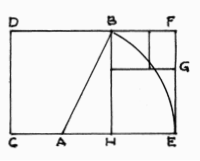 Es ergeben sich die analogen  Verhältnisse:  CE : EF = EF : BF. Diese können ins Unendliche vergrössert oder verkleinert werden.Die Einheit der Konstruktion kommt darin zum Ausdruck, dass die 12 Goldenen-Schnitt-Figuren, aus der die  Komposition in Fig. 11 besteht, auf einer einzigen Regel basieren, wonach die Länge der kleineren Figur jeweils das Mass für die Breite der nächst grösseren ist.Symbolische WerteDie so erzielte Kombination von EINMALIGKEIT und UNENDLICHKEIT ist es, welche die Beziehung zur UR-EINS bewirkt und dieser eine SAKRALE Bedeutung verleiht.   Prinzipien:EINMALIGKEIT, UNENDLICHKEIT, SAKRAL.12  Die Spirale im Goldenen Schnitt                                                                         Fig. 12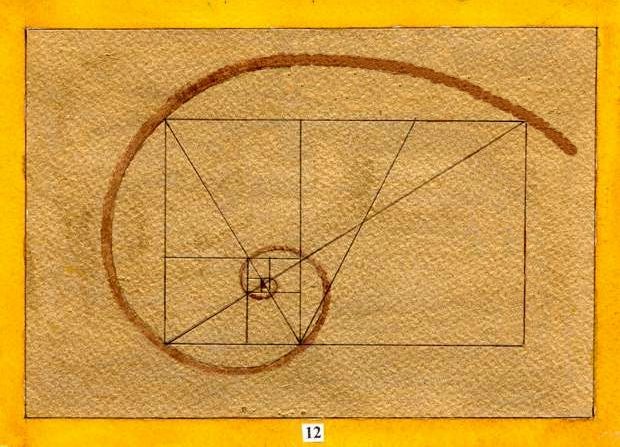 Jede sakrale Darstellung enthält ÄsthetischesDie Eleganz und Schönheit, die im Goldenen Schnitt verborgen ist, enthüllt sich in der Spirale, welche entsteht, wenn eine Linie jeweils über die Ecken dieser Figur in immer kleineren, geschwungene Linien gezogen wird.13 Die Masse des Pentagramms im Goldenen Schnitt                                              Fig. 13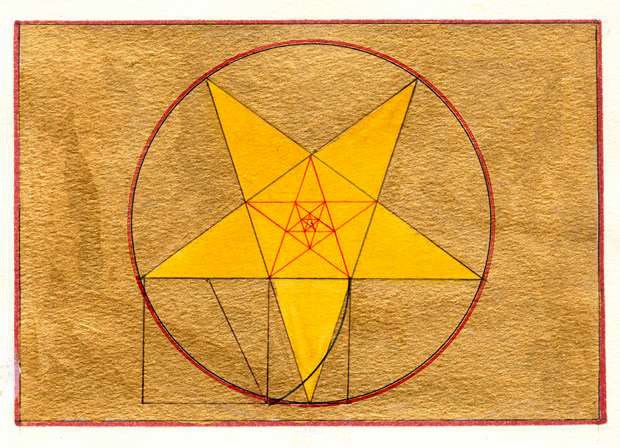 • Konstruktion des EinmaligenWenn A die Basis einer der Spitzen des Pentagramms ist und B dessen Seitenlänge, so entspricht A + 2B der Länge eines der Seiten des Penta- gramms, während C genau die 36° seiner Ecken bestimmt.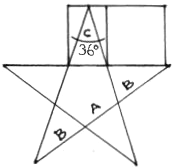 14 Das Pentagramm als Symbol der Vergeistigung                                                 Fig. 14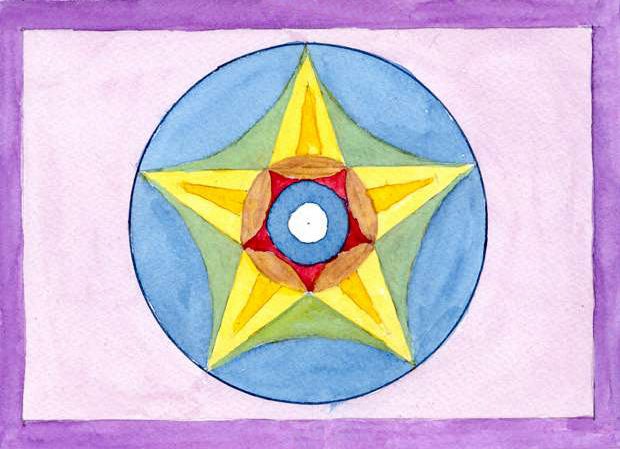 Analyse der ZusammensetzungBetrachtet die Fünf als 1 + 4, erscheint hier die Eins als Zentrum eines Quadrats: als Geist inmitten der Materie. Es weist auf eine DEMATERIALISIERUNG  des Quadrats durch die Einswerdungs tendenz hin.Betrachtet man die Fünf als 2 + 3, wird die Beziehung zum Trigon und seine harmonisierende Wirkung auf die Spannung der Dualität offenbar.In den unteren zwei Ecken des Trigons herrscht zwar ebenfalls Dualität, welche aber durch die Einswerdungstendenz zu dessen Spitze gezogen wird (vgl. Fig.6).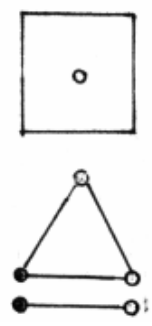 Dieser Vorgang entspricht auch der darunterliegenden, ebenfalls dualen Linie der 2.Symbolische Bedeutung des PentagrammsEs entsteht ein Bild, in dem die QUINTESSENZ  aller 5 Punkte der Vergeistigu ng des UR-EINEN entspricht. Die Einheit über die Zwei bedeutet das Primat des Geistes. Das Pentagramm ist nach den Verhältnissen  des Goldenen  Schnitts  entstanden,  wodurch  es seine Faszination  und Kostbarkeit bekommt. Es stellt Venus, die Liebe, die Paarung, die Schönheit, den Menschen und den Heiligen Geist dar.Die Einswerdungstendenz,  bezogen auf die Dualität, erzeugt die Kraft der Sexualität als Anziehung bei allen Lebewesen und die Sehnsucht zum LICHT des EINEN in Kundalini.Die heilige MitteDie kreisförmige Variante des Pentagramms in Fig. 14  stellt eine Begrenzung mit einer weissen Mitte dar, welche wie im Octagon und Nonagon einen Durchgang oder eine Öffnung zur Präsenz des EINEN offen lässt.Falls das Pentagramm betrachtet wird als Darstellung der fünf Elemente, ist Äther als luftigstes derElemente an der oberen Spitze im Bild zu lokalisieren.Mittelalterliche VorstellungenDas  Pentagramm  wurde  bekannt  als  Drudenfuss  und  für  magische  Zwecke  als  Schutz-  undBannzeichen benutzt.15 Eine Variante des Pentagramms                                                                         Fig. 15.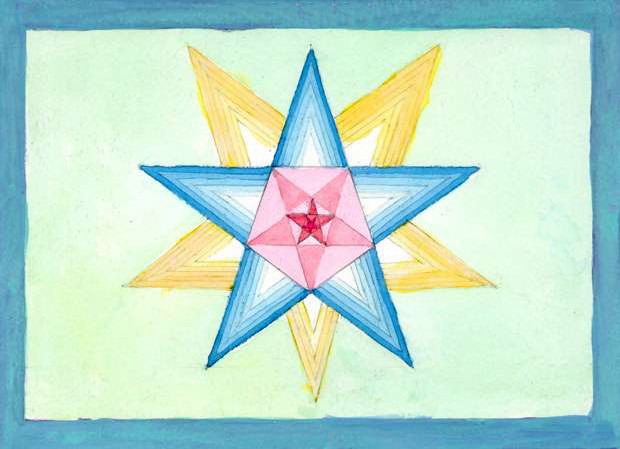 KernaussageDiese Figur veranschaulicht die Wiederholung der Verkleinerug resp. Vergrösserung der Pentagone hinein in die Unendlichkeit. Die Inversion, resp. Expansion der Figur ist in diesem Fall kein Spiegelbild, sondern  stellt  die  Umkehr  der  Entwicklungsrichtung  dar.  Dies  bezieht  sich  auf  die  Umkehr  der Tendenz zur Materialisierung (siehe Fig. 8) in den Zahlen bis Vier und in der Dematerialisierung in den Zahlen fünf bis neun.Bei den Zahlen 5 bis 9 zeigt die Figur die grafische Darstellung des sog. “Gon“, (Hexagon, Pentagon, Heptagon, Octagon, und Nonagon). Dieses Gon stellt ein Gebilde dar, welches sich in das Unendliche verkleinern oder vergrössern lässt. Damit bekommt das “Gon“ eine Beziehung zur Unendlichkeit des EINEN  und  hat  einen  sakralen  Wert.  Die  Ausnahmen  sind  hier  das  Hexa-  und  Octagon  mit überwiegend dualistischen Tendenzen.Prinzipien:              GOLDENER SCHNITT, DEMATERIALISIERUNG, QUINTESSENZ.16 Die Konstruktion des Kreises                                                                                Fig. 16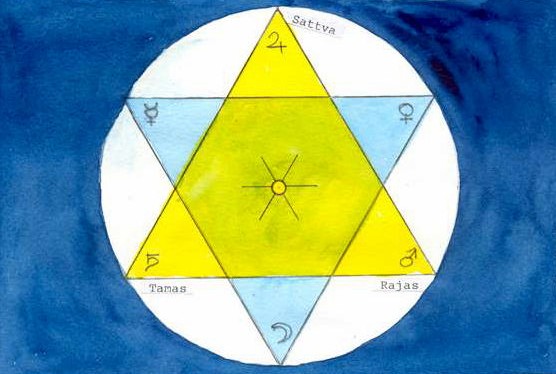 Die Wunder der Geometrie als SchöpfungsdarstellungAm Anfang der Schöpfung IST das unendlich Kleine, Stille und der dimensionslose Punkt des EINEN: Darin entsteht ein Impuls zur Expansion in der ersten Dimension durch eine gerade Li nie. Diese Linie wird zum Radix des ersten Kreises. Der Kreis besteht aus einer runden Linie von unendlich vielen Punkten.Der Kreis und die Entstehung des HexagrammsBetrachte die Metallspitze eines Zirkels als still und bezogen zur EINS, die Bleistiftspitze als beweglich und bezogen zur Vielheit. Wenn nun die Länge des Radius auf dem Kreis abgemessen wird, geht dies genau sechs mal auf. Dabei ergeben sich gemäss der Metapher des Zirkels drei Punkte auf dem Umkreis auf Einheit bezogen (entsprechend  den Ei nstichen der Zirkelspitze) und drei auf Vielheit, markiert durch die Bleistiftspitze. Verbinden wir jeweils drei gleichwertige Punkte miteinander, dann ergeben sich zwei übereinander liegende Trigone, wobei eines invertiert ist. Dies ist ein Beispiel der ORDNUNG in der Schöpfung.Kreis der GegensätzeDie zwei Trigone formen eine Dualität. Dabei wird z.B. das obere als helles Yang, das untere als dunkles Yin betrachtet. Diese zwei Trigone, auch Siegel Salomons genannt (man könnte auch Trigonkreis sagen), for men eine Dualität, wobei das untere Spiegelbild des oberen ist. Das obere, basierend auf dem Licht des EINEN, ist hell, das untere dunkel.Der Kreis und beide Trigone haben einen gemeinsamen Mittelpunkt, weil das EINE in allen Einheiten vorhanden ist.Antike Götterbilder charakterisieren die Hexagramm-SpitzenDiese Anordnung hat einen Bezug zum Sonnensystem als Archetypus:Im stehenden Trigon befinden sich die männlichen Planeten: an der Spitze steht Jupiter, als Zeus Herrscher   der  griechischen   Götter   immer  auf  das  Grösste,  Reichste  und  auf  Ausdehnung ausgerichtet. Mars ist der aktive, extrovertierte und dynamische Kriegsgott. Saturn, Gott der Zeit, ist introvertiert und langsam, stur und hart.Im invertierten Trigon stehen:Die Muttergöttin an der unteren Spitze; sie ist die Erdmutter und der umsorgende Mond, sensibel, wechselnd und gefühlsbetont, ernährend und Wachstum fördernd. Venus ist die Göttin der Liebe, Harmonie und Schönheit. Merkur, der Götterbote, ist neutral, un stet, intellektuell.Die Sonne entspricht seit jeher dem göttlichen Prinzip, in diesem Fall das EINE, versinnbildlicht als Mittelpunkt, Licht, Leben und Vitalität spendend, höchste Instanz, dirigierend und an der Spitze jeder Hierarchie stehend.Es entstehen zwei Polaritäten: die von Mars und Venus und die von Saturn und Merkur. Die Polarität Saturn/Merkur wird deutlich durch des letzteren Bezug zu Quecksilber. Als Götterbote kann Merkur vertikal vom Olymp in die Unterwelt absteigen. Mit seinem Schlangenstab (Caduceus), ist er auch Symbol der Verwandlung. 	Prinzip: ORDNUNG.17 Das Hexagramm als Vereinigungsform der Zweiheit                                         Fig. 17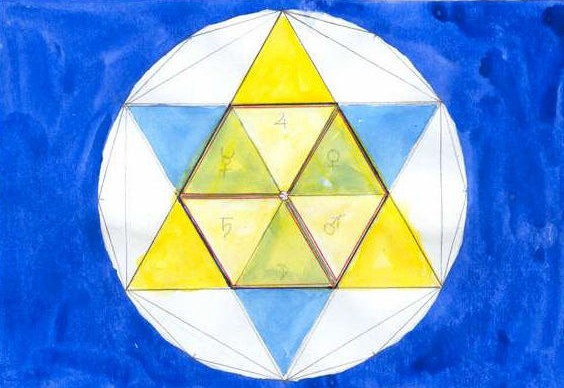 Die Komplexität der wirkenden TendenzenIn der Mitte der zwei sich überschneidenden Trigone entsteht eine gemeinsame Fläche, das Hexagon. Dabei werden die ausserhalb davon gelegenen kosmischen Trigone gemäss dem Prinzip der Widerspiegelung nach Innen projektiert. Es ist eine Projektion des Absoluten, der Realität des kosmischen Seinsprinzips auf die relative Differenzierung des Hexagons.Das Hexagramm besteht aus zwei mal sechs Beziehungslinien und deutet eine Harmonie zwischen den hellen und dunklen sechs Trigonen an. Die äusseren kosmischen Trigone berühren sich nicht, aber die inneren des Hexagons formen zusammen eine Einheit von Beziehungen.Ein Trigon, an und für sich, bewirkt Differenzierung und diese übt eine entsprechende Wirkung auf das Hexagon aus. Daraus ergeben sich zwei Formen, entweder nach dem Prinzip der Einswerdung oder nach dem Prinzip der Dualität:Nach dem Prinzip der Einswerdung:Hier  streben  die  physischen  Formen,  welche  Projektionen  der  kosmischen  sind,  miteinander harmonisch zur Mitte und lösen sich im UREINS auf.Nach dem Prinzip der Dualität:In diesem Fall entstehen drei Paare von jeweils dunklen und hellen  Trigonen, die miteinander zurVereinigung streben.Kosmische Einflüsse, geometrisch dargestelltDabei kann man wieder die astrologischen  Archetypen zur Differenzierung  der Eigenschaften  der einzelnen Paare in Betracht ziehen.So gestaltet sich das Paar Venus/Mars als Männliches und Weibliches, Liebe und Hass, Kunst und Aktivität,  etc.  Mond/Saturn   als  Jugend  und  Alter,  Geburt  und  Tod,  Fülle  und  Mangel,  etc. Merkur/Jupiter als Intellekt und Weisheit, Detail und Gesamtheit, klein und gross, etc.Während das innere Gebilde des Hexagramms die Welt in ihrer Vielfalt darstellt, stellen die Polaritäten eine Projektion der ewigen, metaphysischen, archetypischen Werte der zwei Ur-Trigone dar, welche die Seinsebene vertreten. Diese ausserhalb des inneren Hexagons gestalteten Trigonspitzen bezeichnen: oben beim Feuertrigon “Licht“, in der rechten Ecke “Liebe“, in der linken “Bewusstsein“. An  der  unteren  Spitze  beim  Wassertrigon  “Leben“  und  “Fruchtbarkeit‘t,   rechts  “Agape“  und “Schönheit“, links “Wahrheit“ und “Transformation“. In der Mitte des Hexagons, als Mutation, gestaltet sich ein Kubus, erkennbar als dreidimensionaler, perspektivischer Würfel. 	Prinzip: KUBUS.18   Das Heptagramm                                                                                                Fig. 18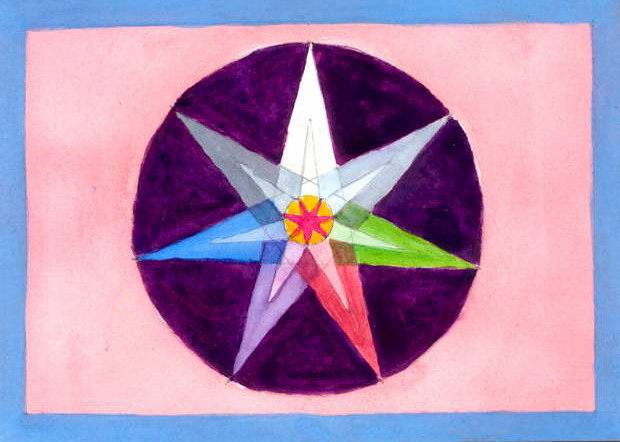 Betrachtung der ZusammensetzungBetrachten  wir  es  als  1  +  6,  so  erscheint  wieder  die  Eins  als  Zentrum  des  Hexagramms, was die Dematerialisierung des inneren gelben Kerns des Hexagons bedeutet: eine Auflösung des Weltlichen.Betrachten wir es als zusammengesetzt aus 2 + 5, so wird die Dualität der 2 durch die liebevolle und sakrale Qualität des Pentagramms beeinflusst, welche zur Harmonie zwischen den zwei Polen der Dualität tendiert. Andererseits führt die Wirkung der Dualität auf das Pentagramm zur Bildung von Spannungen innerhalb des Heptagramms und zur energischen Straffung der sieben Spitzen. Aus der gegenseitigen  Beeinflussung  ergibt sich eine Tendenz  zur Integration,  wodurch  eine Harmonisierung und Integration der Qualitäten entsteht. Betrachtet als Trigon über Quadrat: 3 + 4, bewirkt das Trigon eine Vergeistigung des Quadrates und zugleich wird der intellektuellen und geistigen Seite des Trigons eine feste Basis in der Realität verschafft. Dies bewirkt eine Festigung der Vergeistigung.Durch  die Auflösung  des Weltlichen  und die integrale  Festigung  und  Vergeistigung  entsteht  die SPIRITUALISIERUNG der Materie. Das Bild der Spiritualisierung des Daseins beruht auf der Allgegenwart und Allmächtigkeit Gottes, welche in allem den Impuls "zurück zur Einheit" bewirkt. Die Spannungen  werden harmonisiert, das Dunkle durchstrahlt, der Hass, welcher Seelen zerstört, in Milde verwandelt, das Loslassen von Anhaftung gefördert und das in seinen Schranken eingekapselte Ego befreit, erlöst.Die Qualitäten der einzelnen sieben Spitzen des Heptagramms werden verständlich, wenn man die Symbolik der mythologischen Götter des Sonnensystems, deren Namen den Wochentage zugeordnet sind, anwendet.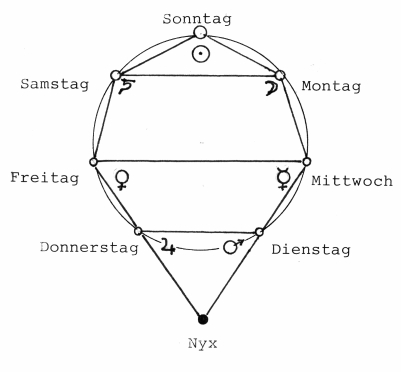    Prinzipien:SPIRITUALISIERUNG, TRAPEZ, NYX.Die Sonne natürlich im Zenith, flankiert von Mond und Saturn, bildet dabei ein Trigon der  wichtigsten  Himmelskörper.  Die restlichen vier Planeten formen zusammen ein Trapez. Wenn man in ein gleichschenkliges Trigon eine Linie parallel zur Basis zieht, entsteht darunter ein TRA- PEZ. Ein Trapez suggeriert ein Trigon. Im vorliegenden  Fall würde die untere Spitze diese Trigons über das Sonnensystem hinaus  reichen,  hinein in den Archetypus der Finsternis, Nyx. Auf der oberen Ebene des   Trapez   befinden   sich   Merkur   und Venus, die Planeten, welche näher um die Sonne kreisen als wir auf der Erde. Weiter davon entfernt kreisen Mars und Jupiter.19 Das Octagramm                                                                                                      Fig. 19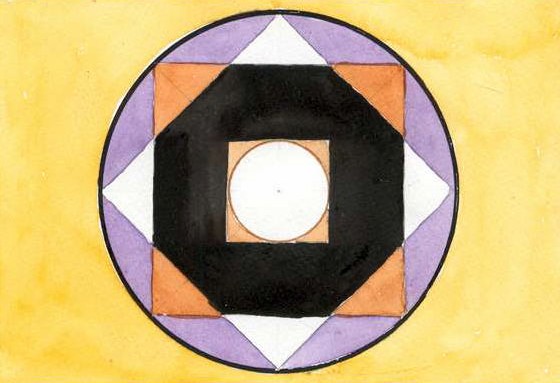 Ein Bild der KontrasteEin statisches und ein dynamisches Quadrat überlappen sich. Das dynamische ist weiss und hat ein grosses, rundes Zentrum, dessen Dur chmesser gleich der Basislänge der acht äusseren Trigone ist. Das statische ist gelb, die Farbe der Erde. Die Fläche, wo die Quadrate sich überlappen, ist schwarz, in Kontrast zur Sonnenscheibe. Ein drittes Quadrat bildet sich mitten im Octagramm. In dessen Mitte, als Präsenz des UR -EINEN, ist die Quelle des Lichts. Das gelbe Quadrat der irdischen Existenz ist im Wirkungsbereich des Weissen und wird von dessen Licht erhellt und von dessen Energie durchströmt. Es entsteht eine symbolische Polarität von Statik und Dynamik, Dunkel und Hell, Tod und Leben. Beim Tod zieht das Licht des EINEN das Leben in sich zurück, und der zurückbleibende Körper verwandelt sich zur blossen Materie.Zusammensetzung der GrundeinflüsseDie  Kombination   von  7  +  1  (vgl.  Grafik)  ergibt   einen   positiven   Aspekt   des Octagramms,   indem   es   aus   ungeraden   Zahlen   besteht.   Die   Tendenz   zur Dematerialisierung    und   Vergeistigung   sowie   die   liebevolle   Einstellung   vom Pentagramm verbinden sich mit dem Prinzip des Seins. Das Eine als Lichtquelle gibt dieser Figur ihre positiven Qualitäten. Eine Wirkung der TRANSFORMATION  zum EINEN entsteht aus den Qualitäten ‘Auflösung‘ und ‘Festigung‘.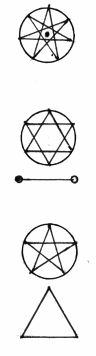 In den Zahlen 6 + 2 hingegen ist Dualität konstelliert als zwei gegensätzliche Einheiten einerseits und zwei Trigone anderseits. Gegensätze sind hier betont. Die Kommunikation   der  Teile  ist  gestört,  wodurch   Schwächung   und  Spannungen entstehen.   Bezogen   auf   die   männlich/weibliche   Symbolik   des   Hexagramms, verbunden mit der Transformationsqualität des Octagramms, ist hier eine Andeutung auf den Zusammenhang von Leben, Eros und Tod gegeben.Die Zahlen 5 + 3 mischen Qualitäten von Kommunikation und Harmonie des Trigons mit dem Sakralen, Unendlichen, Einmaligen und der Dematerialisierung des Pentagramms.Dies ist ein deutlicher Hinweis auf das Sterben des Körpers, eine Tendenz, welche schon in der Gesamstruktur des Octagramms vorhanden ist. Die Transformation geschieht durch Teilung (Trigon) von Materie und Geist, und das Sakrale des Pentagramms bewirkt den Durchgang zum Kreislicht des unendlichen EINEN.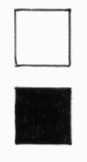 Acht besteht ausserdem aus 4 + 4. Das Phänomen, wonach 2 + 2 = 4 und 4 + 4 = 8, impliziert  eine  Verdoppelung  von  geraden  Zahlen,  was  ihre  spezifische  Wirkung steigert,.  Auch die Summen  sind wiederum  gerade  Zahlen  (vgl. dazu 3 + 3, zwei ungeraden Zahlen, deren Summe aber eine gerade Zahl ergibt).Es ergibt sich ein Maximum an Verfestigung, ein Extrem von Polaritäten und die grössten Kontraste. Im Octagramm sind Weiss und Schwarz, Licht und Dunkel, Leben und Tod vereint dargestellt. Das Bild des Octagramms präsentiert ein Höchstmass an Gegensätzen, wobei durch die Verdoppelung von Vier die Extreme noch gesteigert werden. Durch Spannungen und Krisen werden Wandlung und Transformation oder ein Ende bewirkt. Neben einem Absturz aus der Verfestigung besteht ein Tor zu einer lichten Welt. 		Prinzip: TRANSFORMATION.20 Das Nonagramm                                                                                                    Fig. 20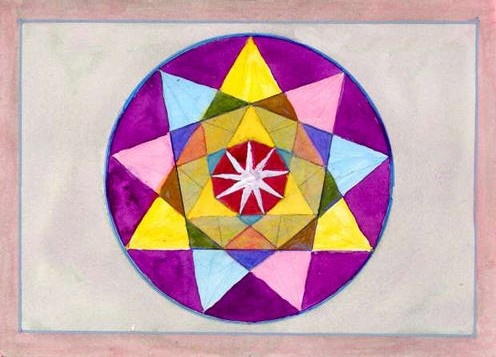 Der Prozess der Einswerdung ist vollbrachtBetrachtet  als  Zusammenfassung  von  drei  Trigonen,  manifestiert  sich  hier  deren  Prinzip  derDifferenzierung und der Vielheit durch verschiedene Farben und Grössen.Im Zentrum des Nonagons befindet sich das aufrechte Trigon, gelb gefärbt, weil es der UR-EINS entspricht. Die zwei Trigone seitlich davon bezeichnen eine Dualität und tragen die Primärfarben rot und blau. Dabei bezieht sich die rote Farbe auf Dynamik, die blaue auf Statik. Zwischen beiden herrscht das Spannungsfeld der Dualität.Als Dreieinheit betrachtet, ergeben sich folgende Zugehörigkeiten:Die Bedeutung der LebensqualitätenDie Dualität wird erlöst durch das gelbe Trigon im Nonagon und durch das weisse Nonagramm im roten Zentrum (Siehe dazu auch die Auswertung des Nonagramms IN Fig. 21. )Im Mittelfeld des Nonagons ergibt sich die Zone der INTEGRATION, wo  sich die Qualitäten der dreiPrimärfarben Gelb, Rot, und Blau überlappen und sich ihre Qualitäten vermischen.Auf  dem  neutralen  Hintergrund  erscheinen  Trigone  in  Farben,  welche  nun  jeweils  durch  den gemischten Untergrund verändert sind. Da wo dieser Untergrund unbesetzt von Trigonen ist, leer und undefinierbar, besteht eine Zone, welche auf der archetypischen Ebene als PRIMA MATERIA und auf der menschlichen Ebene aIs das UNBEWUSSTE bezeichnet werden kann.So wie die Verdoppelung der Zwei auf eine Verstärkung der negativen Qualitäten hinweist, bedeutet das Dreifache von drei eine beträchtliche Zunahme der heilsamen Wirkung.Zusammengesetzt  aus drei Trigonen  repräsentiert  die Neun die sakrale  Triade in ihrer höchstenDarstellung.   Prinzipien:INTEGRATION, PRIMA MATERIA, UNBEWUSSTES, SPIRITUELL.21 Die EINS ist gleich Ganzheit                                                                                    Fig. 21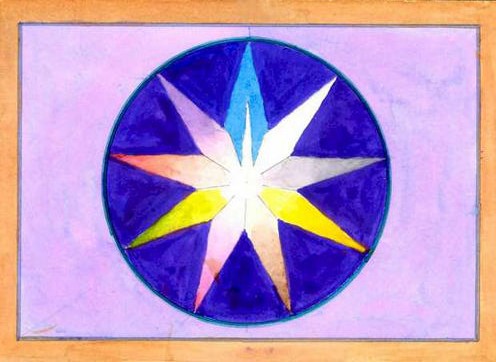 Die Rückkehr zur UR -EINSMit der Neun erreicht das Prinzip der Einswerdung sein Ziel in Bezug auf die  einstelligen Zahlen und erfüllt damit seinen Zweck: die Rückkehr zur UR-EINS, wobei es dieses  durch ein Vielfaches an Qualitäten bereichert.Um die Bedeutung dieser Entwicklung voll zu erfassen muss man sich vergegenwärtigen, dass alleZahlen, ohne Ausnahme, aus einem Vielfachen von Eins bestehen.45Esoterische MathematikUm das Neuneck voll zu begreifen ist es auch hilfreich, die esoterische Za hlenweise anzuwenden. Diese besteht darin, alle Zahlen grösser als 10 in einstellige Zahlen zu reduzieren.Die Besonderheit der Neun besteht darin, dass sie multipliziert mit irgend einer anderen Zahl wieder 9 ergibt, wenn man die Ziffern des Resultates addiert, z.B. 9 x 234 = 2106 = 2+1+6 = 9. Addiert man die Zahlen 1 bis 8, ist das Ergebnis 36 = 3 + 6 = 9. Und multipliziert man die Zahlen von 1 bis 8 miteinander, ergibt sich 40320       1x2x3x4x5x6x7x8 = 40320= 4+3+2 = 9.Folglich hat die Neun die Potenz, alle Zahlen in sich selber zu absorbieren. Durch Multiplikation kann sie alle verwandeln, ausser die Null. Sie kann alle Qualitäten und spezifischen Werte der einstelligen Zahlen in sich absorbieren und vereinen. Nach diesen Vorgängen bleibt nur noch die Neun. Das heisst,  dass  durch  das  Prinzip  der  Einswerdung  aus  allen  Zahlen  von  1  bis  8  eine  Ganzheit entstanden ist, die nun mit ihren Qualitäten die 9 bereichert und mit ihr zur Einheit geworden ist. (Siehe auch diesen Vorgang bei der Entwicklung der drei Kreise, Fig. A bis E).Durch diese Einheit ist nun die Neun zum Ebenbild der UREINS geworden, im Bereich der einstelligenZahlen.Die Null kann nicht absorbiert werden und wird nun, mit der einsgewordenen  Neun und der übrig gebliebenen Null, die Zehn.Im Prinzip ist die ganze Welt der Dualität im Prozess der Einswerdung begriffen.Die Schöpfung ist allumfassend und unteilbar. Und wenn wir alle auch nur Sandkörnchen auf dem Strande der Unendlichkeit sind, wäre das Universum unvollständig fehlte auch nur ein einziges dieser Körnchen. 		Prinzip: ABSORBIEREN.46NachtragDie Rückkehr zur UR-EINS ist ein Prozess der sich in der Evolution des Lebens auf der Erde widerspiegelt : Beginnend mit der Entstehung der ersten lebenden Zellen, dann mit dem Erscheinen der Vegetation, der Tiere und schliesslich der Mensch. Es entwickeln sich also immer höhere Lebensformen. Im Laufe dieser Entwicklung hat sich die Kapazität des menschlichen Gehirns ständig weiter erhöht, was ihn zu einem erweiterten Bewusstsein befähigt, denn eingebettet in verschiedene Bereiche des Hirnes schlummern ungenutzte Fähigkeiten welche den Menschen zu ungeahnten Höhen und Leistungen emporheben vermögen.Diese Entwicklung offenbarte sich im Lauf der Jahrhunderte bei einzelnen Individuen, wie z.Bsp. bei den Gründern der grossen Religionen, bei Mystikern und bei Genies auf dem Gebiet von Kunst und Wissenschaft. Dieser Prozess wird im Orient „Kundalini“ genannt und findet heutzutage mit zunehmender Häufigkeit statt. Eine amerikanische Ärztin behauptet, sie hätte in ihrer Praxis schon tausende Fälle von „Kundalini“ betreut.Zu Beginn dieser Webseite, auf Seite 1, heisst es, dass Bewusstsein eines der drei Attribute des EINEN ist. Nun „Kundalini“ ist ein beschleunigter Vorgang der Wiederkehr zur Quelle. In der Hindu- Tradition wird diese Rückkehr dargestellt als eine weisse Schlange, genannt Kundalini –Schlange, aufgerollt und schlafend, im untersten Chakra. Wenn die Zeit reif ist entkräuselt sie sich und steigt die Wirbelsäule empor um sich mit ihrem Gemahl (Shiva) im obersten Chakra zu vereinen. Sie ist der aktive und schöpferische Teil der Gottheit. Shiva , aber, verweilt auf dem Himalaja, erhaben in der zeitlosen Seligkeit der Meditation.111111111111111111111111111  ALLES IST EINS 11111111111111111 11Vision des UR-EINENFigur1Seite6Vision und Axiomata6Die Vereinigung der Axiomata7Realisation des Nichts7  Prinzipien72Dualität28Spaltung durch Bewusstwerdung8Potenz des Nichts8Reflexion und Dualität9Reflexion und Weltanschauung9  Prinzipien93Energieformen als Differenzierung der Dualität310Sein und Tun als Grundlagen der Existenz10Bedeutung für die Schöpfung11  Prinzipien114Energie der Einswerdung412Mutation versus Evolution12  Prinzipien125Entstehung der Kreativität513Das erste Neue in der Schöpfung13  Prinzipien136Mutation zum Trigon614Die Entstehung der ersten Fläche14Der obere Einmaligkeitspunkt15Indische Symbolik des Einmaligkeitspunktes15Bedeutung der Flanken des Trigons15  Prinzipien157Beispiele v on Mutationen7 / A-E16Entstehung aus dem Nichts (Fig. 7)16Mutationsstufen (Kreis-Einswerdung) (Fig. A)                                                                                        17Mutationsstufen (Kreis-Einswerdung) (Fig. B)                                                                                        18Mutationsstufen (K reis-Einswerdung) (Fig. C)                                                                                        19Mutationsstufen (Kreis-Einswerdung) (Fig. D)                                                                                        20Mutationsstufen (Kreis-Einswerdung) (Fig. E)                                                                                        21  Prinzipien219   Das Quadrat und seine Beziehungen zur Erde924Quadrat als Erdsymbol24Entsprechungen bezogen auf die Erde25Konzept der Erdrichtungen und ihre Symbolbedeutungen25Orientierungen der Erde25Die esoterischen Elemente25  Prinzipien2611 Der Goldene Schnitt: Die idealen ästhetischen Verhältnisse1128Konstruktion28Symbolische Werte29  Prinzipien2913 Die Masse des Pentagramms im Goldenen Schnitt1331Konstruktion des Einmaligen3114 Das Pentagramm als Symbol der Vergeistigung1432Analyse der Zusammensetzung32Symbolische Bedeutung des Pentagramms33Die heilige Mitte3316 Die Konstruktion des Kreises1635Die Wunder der Geometrie als Schöpfungsdarstellung35Der Kreis und die Entstehung des Hexagramms35FigurSeiteKreis der Gegensätze36Antike Götterbilder charakterisieren die Hexagramm-Spitzen36  Prinzip3617 Das Hexagramm als Vereinigungsform der Zweiheit1737Die Komplexität der wirkenden Tendenzen37Kosmische Einflüsse, geometrisch dargestellt38  Prinzip3818 Das Heptagramm1839Betrachtung der Zusammensetzung39  Prinzipien4019 Das Octagramm1941Ein Bild der Kontraste41Zusammensetzung der Grundeinflüsse42  Prinzipien4220 Das Nonagramm2043Der Prozess der Einswerdung ist vollbracht43Die Bedeutung der Lebensqualitäten44  Prinzipien4421 Das EINE ist gleich Ganzheit2145Die Rückkehr zur UR -EINS45Esoterische Mathematik46  Prinzip46Schlusswort47FarbeArchetypische EbeneBei LebewesenGelbRotBlauSpiritualitätSchwingungenMaterieGeistGemütKörper